製品別比較表(標準製剤との比較)（案）後発品後発品後発品標準製剤標準製剤標準製剤販売会社名三笠製薬株式会社三笠製薬株式会社三笠製薬株式会社商品名セレコキシブ錠100㎎「三笠」セレコキシブ錠100㎎「三笠」セレコキシブ錠100㎎「三笠」セレコックス錠100㎎セレコックス錠100㎎セレコックス錠100㎎一般名セレコキシブセレコキシブセレコキシブセレコキシブセレコキシブセレコキシブ規格1錠中 セレコキシブ100㎎を含有1錠中 セレコキシブ100㎎を含有1錠中 セレコキシブ100㎎を含有1錠中 セレコキシブ100㎎を含有1錠中 セレコキシブ100㎎を含有1錠中 セレコキシブ100㎎を含有薬効分類名非ステロイド性消炎・鎮痛剤（COX-2選択的阻害剤）非ステロイド性消炎・鎮痛剤（COX-2選択的阻害剤）非ステロイド性消炎・鎮痛剤（COX-2選択的阻害剤）非ステロイド性消炎・鎮痛剤（COX-2選択的阻害剤）非ステロイド性消炎・鎮痛剤（COX-2選択的阻害剤）非ステロイド性消炎・鎮痛剤（COX-2選択的阻害剤）薬　価19.60円／1錠19.60円／1錠19.60円／1錠69.00円／1錠 69.00円／1錠 69.00円／1錠 効能･効果・下記疾患並びに症状の消炎・鎮痛　　関節リウマチ、変形性関節症、腰痛症、肩関節周囲炎、頸肩腕症候群、腱・腱鞘炎・手術後、外傷後並びに抜歯後の消炎・鎮痛・下記疾患並びに症状の消炎・鎮痛　　関節リウマチ、変形性関節症、腰痛症、肩関節周囲炎、頸肩腕症候群、腱・腱鞘炎・手術後、外傷後並びに抜歯後の消炎・鎮痛・下記疾患並びに症状の消炎・鎮痛　　関節リウマチ、変形性関節症、腰痛症、肩関節周囲炎、頸肩腕症候群、腱・腱鞘炎・手術後、外傷後並びに抜歯後の消炎・鎮痛・下記疾患並びに症状の消炎・鎮痛　　関節リウマチ、変形性関節症、腰痛症、肩関節周囲炎、頸肩腕症候群、腱・腱鞘炎・手術後、外傷後並びに抜歯後の消炎・鎮痛・下記疾患並びに症状の消炎・鎮痛　　関節リウマチ、変形性関節症、腰痛症、肩関節周囲炎、頸肩腕症候群、腱・腱鞘炎・手術後、外傷後並びに抜歯後の消炎・鎮痛・下記疾患並びに症状の消炎・鎮痛　　関節リウマチ、変形性関節症、腰痛症、肩関節周囲炎、頸肩腕症候群、腱・腱鞘炎・手術後、外傷後並びに抜歯後の消炎・鎮痛用法･用量関節リウマチ：通常、成人にはセレコキシブとして1回100～200mgを1日2回、朝・夕食後に経口投与する。変形性関節症、腰痛症、肩関節周囲炎、頸肩腕症候群、腱・腱鞘炎：通常、成人にはセレコキシブとして1回100mgを1日2回、朝・夕食後に経口投与する。手術後、外傷後並びに抜歯後の消炎・鎮痛:通常、成人にはセレコキシブとして初回のみ400mg、2回目以降は1回200mgとして1日2回経口投与する。なお、投与間隔は6時間以上あけること。頓用の場合は、初回のみ400mg、必要に応じて以降は200mgを6時間以上あけて経口投与する。ただし、1日2回までとする。　　　　関節リウマチ：通常、成人にはセレコキシブとして1回100～200mgを1日2回、朝・夕食後に経口投与する。変形性関節症、腰痛症、肩関節周囲炎、頸肩腕症候群、腱・腱鞘炎：通常、成人にはセレコキシブとして1回100mgを1日2回、朝・夕食後に経口投与する。手術後、外傷後並びに抜歯後の消炎・鎮痛:通常、成人にはセレコキシブとして初回のみ400mg、2回目以降は1回200mgとして1日2回経口投与する。なお、投与間隔は6時間以上あけること。頓用の場合は、初回のみ400mg、必要に応じて以降は200mgを6時間以上あけて経口投与する。ただし、1日2回までとする。　　　　関節リウマチ：通常、成人にはセレコキシブとして1回100～200mgを1日2回、朝・夕食後に経口投与する。変形性関節症、腰痛症、肩関節周囲炎、頸肩腕症候群、腱・腱鞘炎：通常、成人にはセレコキシブとして1回100mgを1日2回、朝・夕食後に経口投与する。手術後、外傷後並びに抜歯後の消炎・鎮痛:通常、成人にはセレコキシブとして初回のみ400mg、2回目以降は1回200mgとして1日2回経口投与する。なお、投与間隔は6時間以上あけること。頓用の場合は、初回のみ400mg、必要に応じて以降は200mgを6時間以上あけて経口投与する。ただし、1日2回までとする。　　　　関節リウマチ：通常、成人にはセレコキシブとして1回100～200mgを1日2回、朝・夕食後に経口投与する。変形性関節症、腰痛症、肩関節周囲炎、頸肩腕症候群、腱・腱鞘炎：通常、成人にはセレコキシブとして1回100mgを1日2回、朝・夕食後に経口投与する。手術後、外傷後並びに抜歯後の消炎・鎮痛:通常、成人にはセレコキシブとして初回のみ400mg、2回目以降は1回200mgとして1日2回経口投与する。なお、投与間隔は6時間以上あけること。頓用の場合は、初回のみ400mg、必要に応じて以降は200mgを6時間以上あけて経口投与する。ただし、1日2回までとする。　　　　関節リウマチ：通常、成人にはセレコキシブとして1回100～200mgを1日2回、朝・夕食後に経口投与する。変形性関節症、腰痛症、肩関節周囲炎、頸肩腕症候群、腱・腱鞘炎：通常、成人にはセレコキシブとして1回100mgを1日2回、朝・夕食後に経口投与する。手術後、外傷後並びに抜歯後の消炎・鎮痛:通常、成人にはセレコキシブとして初回のみ400mg、2回目以降は1回200mgとして1日2回経口投与する。なお、投与間隔は6時間以上あけること。頓用の場合は、初回のみ400mg、必要に応じて以降は200mgを6時間以上あけて経口投与する。ただし、1日2回までとする。　　　　関節リウマチ：通常、成人にはセレコキシブとして1回100～200mgを1日2回、朝・夕食後に経口投与する。変形性関節症、腰痛症、肩関節周囲炎、頸肩腕症候群、腱・腱鞘炎：通常、成人にはセレコキシブとして1回100mgを1日2回、朝・夕食後に経口投与する。手術後、外傷後並びに抜歯後の消炎・鎮痛:通常、成人にはセレコキシブとして初回のみ400mg、2回目以降は1回200mgとして1日2回経口投与する。なお、投与間隔は6時間以上あけること。頓用の場合は、初回のみ400mg、必要に応じて以降は200mgを6時間以上あけて経口投与する。ただし、1日2回までとする。　　　　添加物乳糖水和物、低置換度ヒドロキシプロピルセルロース、ラウリル硫酸ナトリウム、ヒドロキシプロピルセルロース、ステアリン酸マグネシウム乳糖水和物、低置換度ヒドロキシプロピルセルロース、ラウリル硫酸ナトリウム、ヒドロキシプロピルセルロース、ステアリン酸マグネシウム乳糖水和物、低置換度ヒドロキシプロピルセルロース、ラウリル硫酸ナトリウム、ヒドロキシプロピルセルロース、ステアリン酸マグネシウム乳糖水和物、低置換度ヒドロキシプロピルセルロース、ラウリル硫酸ナトリウム、ヒドロキシプロピルセルロース、ステアリン酸マグネシウム乳糖水和物、低置換度ヒドロキシプロピルセルロース、ラウリル硫酸ナトリウム、ヒドロキシプロピルセルロース、ステアリン酸マグネシウム乳糖水和物、低置換度ヒドロキシプロピルセルロース、ラウリル硫酸ナトリウム、ヒドロキシプロピルセルロース、ステアリン酸マグネシウム規制区分使用期限貯　　法劇薬、処方箋医薬品外箱及びラベルに表示（3年）気密容器、室温保存劇薬、処方箋医薬品外箱及びラベルに表示（3年）気密容器、室温保存劇薬、処方箋医薬品外箱及びラベルに表示（3年）気密容器、室温保存劇薬、処方箋医薬品ケース等に表示（製造後3年）室温保存劇薬、処方箋医薬品ケース等に表示（製造後3年）室温保存劇薬、処方箋医薬品ケース等に表示（製造後3年）室温保存製　　剤商品名表面裏面側面性　　状識別コード製　　剤商品名重量長径厚さ性　　状識別コード製　　剤セレコキシブ錠100㎎「三笠」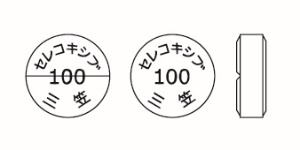 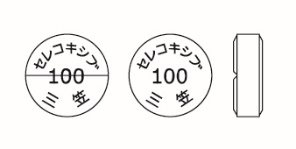 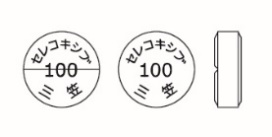 白色の割線入り
素錠セレコキシブ 100三笠製　　剤セレコキシブ錠100㎎「三笠」180 mg8.0 mm2.8 mm白色の割線入り
素錠セレコキシブ 100三笠製　　剤セレコックス錠100㎎白色の素錠
（割線入）製　　剤セレコックス錠100㎎0.18g8.0㎜2.7㎜白色の素錠
（割線入）標準製剤との生物学的同等性【生物学的同等性試験（健康成人男子、絶食時）】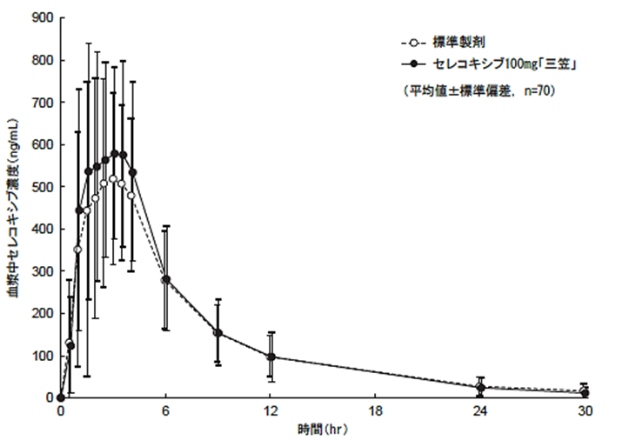 「後発医薬品の生物学的同等性試験ガイドライン」に従った本剤と標準製剤の生物学的同等性試験の結果、両製剤は生物学的に同等と確認された。【生物学的同等性試験（健康成人男子、絶食時）】「後発医薬品の生物学的同等性試験ガイドライン」に従った本剤と標準製剤の生物学的同等性試験の結果、両製剤は生物学的に同等と確認された。【生物学的同等性試験（健康成人男子、絶食時）】「後発医薬品の生物学的同等性試験ガイドライン」に従った本剤と標準製剤の生物学的同等性試験の結果、両製剤は生物学的に同等と確認された。【溶出試験（試験液：pH1.2、4.0、6.8、水、
　　　　　　　　　　pH1.2※, pH4.0※,pH6.8※）】※0.5％(w/v) ポリソルベート80添加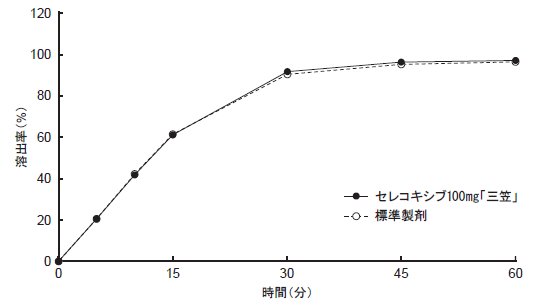 「後発医薬品の生物学的同等性試験ガイドライン」に従い溶出試験を実施した結果、両製剤の溶出挙動の類似性が確認された。【溶出試験（試験液：pH1.2、4.0、6.8、水、
　　　　　　　　　　pH1.2※, pH4.0※,pH6.8※）】※0.5％(w/v) ポリソルベート80添加「後発医薬品の生物学的同等性試験ガイドライン」に従い溶出試験を実施した結果、両製剤の溶出挙動の類似性が確認された。【溶出試験（試験液：pH1.2、4.0、6.8、水、
　　　　　　　　　　pH1.2※, pH4.0※,pH6.8※）】※0.5％(w/v) ポリソルベート80添加「後発医薬品の生物学的同等性試験ガイドライン」に従い溶出試験を実施した結果、両製剤の溶出挙動の類似性が確認された。医療機関連絡先